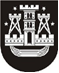 KLAIPĖDOS MIESTO SAVIVALDYBĖS TARYBASPRENDIMASDĖL PRITARIMO KLAIPĖDOS MIESTO SAVIVALDYBĖS PROGIMNAZIJŲ 2021 METŲ VEIKLOS ATASKAITOMS2022 m. balandžio 28 d. Nr. T2-109KlaipėdaVadovaudamasi Lietuvos Respublikos vietos savivaldos įstatymo 16 straipsnio 2 dalies 19 punktu, Klaipėdos miesto savivaldybės taryba nusprendžia:Pritarti pridedamoms Klaipėdos miesto savivaldybės progimnazijų 2021 metų veiklos ataskaitoms:Klaipėdos „Gabijos“ progimnazijos 2021 metų veiklos ataskaitai;Klaipėdos Gedminų progimnazijos 2021 metų veiklos ataskaitai;Klaipėdos Liudviko Stulpino progimnazijos 2021 metų veiklos ataskaitai;Klaipėdos Maksimo Gorkio progimnazijos 2021 metų veiklos ataskaitai;Klaipėdos Martyno Mažvydo progimnazijos 2021 metų veiklos ataskaitai;Klaipėdos „Pajūrio“ progimnazijos 2021 metų veiklos ataskaitai;Klaipėdos Prano Mašioto progimnazijos 2021 metų veiklos ataskaitai;Klaipėdos „Santarvės“ progimnazijos 2021 metų veiklos ataskaitai;Klaipėdos „Saulėtekio“ progimnazijos 2021 metų veiklos ataskaitai;Klaipėdos Sendvario progimnazijos 2021 metų veiklos ataskaitai;Klaipėdos Simono Dacho progimnazijos 2021 metų veiklos ataskaitai;Klaipėdos „Smeltės“ progimnazijos 2021 metų veiklos ataskaitai;Klaipėdos Tauralaukio progimnazijos 2021 metų veiklos ataskaitai;Klaipėdos „Verdenės“ progimnazijos 2021 metų veiklos ataskaitai;Klaipėdos „Versmės“ progimnazijos 2021 metų veiklos ataskaitai;Klaipėdos Vitės progimnazijos 2021 metų veiklos ataskaitai;Klaipėdos „Vyturio“ progimnazijos 2021 metų veiklos ataskaitai.Skelbti šį sprendimą Klaipėdos miesto savivaldybės interneto svetainėje.Savivaldybės mero pavaduotojasArūnas Barbšys